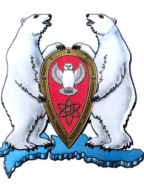 АДМИНИСТРАЦИЯ МУНИЦИПАЛЬНОГО ОБРАЗОВАНИЯГОРОДСКОЙ ОКРУГ «НОВАЯ ЗЕМЛЯ»ПОСТАНОВЛЕНИЕ«02» октября 2017 г. № 19г. Архангельск-55О внесении изменений в Устав муниципального бюджетного дошкольного образовательного учреждения Детского сада «Умка»В соответствии с Федеральным законом от 29 декабря 2012 года № 273-ФЗ «Об образовании в Российской Федерации», с целью приведения учредительных документов в соответствие с действующим законодательством,п о с т а н о в л я ю:1. Внести изменения и дополнения в Устав муниципального бюджетного дошкольного образовательного учреждения Детского сада «Умка», регламентирующие соблюдение прав педагогических и иных работников на участие в управлении учреждением. 2. Утвердить изменения в Устав муниципального бюджетного дошкольного образовательного учреждения Детского сада «Умка» согласно приложению.3. Руководителю правового отдела администрации подготовить документы для государственной регистрации изменений, вносимых в учредительные документы юридического лица.4. Настоящее постановление подлежит опубликованию в газете «Новоземельские вести» и на официальном сайте муниципального образования городской округ «Новая Земля».5. Контроль за исполнением настоящего постановления оставляю за собой.Глава муниципального образования 				 	     Ж.К. Мусин